INDICAÇÃO Nº 6841/2017Sugere ao Poder Executivo Municipal pinturas de solo, faixa “PARE” na Rua Aracajú, no bairro Planalto do Sol.Excelentíssimo Senhor Prefeito Municipal, Nos termos do Art. 108 do Regimento Interno desta Casa de Leis, dirijo-me a Vossa Excelência para sugerir que, por intermédio do Setor competente, seja executada pinturas e repinturas de solo “PARE” na Rua Aracajú, na altura do nº 312, no bairro Planalto do Sol, neste município. Justificativa:Conforme reivindicação de munícipes, este vereador solicita pintura e repinturas de solo, faixas e “PARE” no local descrito acima, uma vez que o fluxo de veículos e pessoas é muito intenso nessa via. Muitos veículos e pedestres atravessam no lugar, o que pode vir a provocar acidentes de trânsito e outras ocorrências.Plenário “Dr. Tancredo Neves”, em 25/08/2017.Edivaldo Silva MeiraVereador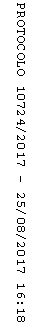 